        Generalforsamling i Fladså Badminton 19. marts 2019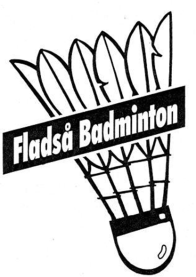 ReferatTil stede:Styregruppemedlem Jens Ole Grabas (JOG)Styregruppemedlem Michael Petersen (MP)Kasserer Janne Holm Hansen (JHH)Dirigent Hans Peter Hansen (HPH)Derudover: Sebastian og Katja Friis Holt (ikke medlemmer af klubben pt)VelkomstJanne Holm Hansen bød velkommen.Det konstateres, at der for 7. år i træk ikke er mødt ét eneste medlem op.Der blev budt velkommen til to eventuelle nye spillere i klubben, som var mødt op, da de ønsker at opstarte noget turneringsbadminton. Dette behandles under eventuelt, da vi ikke på forhånd var bekendt med ønsket.Valg af dirigent og stemmetællerHans Peter Hansen blev valgt. HPH konstaterede, at generalforsamlingen var indkaldt rettidigt (annonceudklip fra ugeavisen blev forevist)Godkendelse af referat fra sidste årGodkendt uden bemærkninger.Beretning fra StyregruppenStyregruppen har ikke holdt nogen møder. Al kommunikation på mail.Michael: Vi har haft 9 ledige baner i sæsonen. Vores reservation har passet fint. Der er pt 100 spillere i klubben. Klubmodul kører fint og er en stor (men dyr) hjælp mht. reservation af baner samt betaling.       Janne: Årets donation (Fladsåprisen 10.000kr) gik i år til Askov Rideskole.Vi donerer igen næste år – for sidste gang, ifølge aftale JHH lavede med Ole Hansen for to år siden.Regnskab (JHH)Det underskrevne regnskab blev gennemgået og godkendt.Vi havde i år et underskud på 2732 kr. Dette skyldes nok, at vi har nedsat kontingentet fra 1400kr til 1200kr/bane. Vores formue er 237.908kr. Regnskabet lægges på Klubmodul, så alle spillere har mulighed for at se det.Valg til StyregruppenPå valg er Michael Petersen og Ole Grabas. Begge ønskede genvalg.Revisorerne Kirsten Eklund og Gitte Tange Jakobsen blev også genvalgt.De to fremmødte ønskede også valg til bestyrelsen for at varetage opstart af turneringsspillere.Sebastian Friis Holt og Katja Friis Holt blev hermed valgt til bestyrelsen.Kassereren JHH ønskede at stoppe som kasserer, da hun ikke længere spiller i klubben.INGEN ønsker at ovetage jobbet, så JHH fortsætter indtil vi finder en afløser. HVORDAN finder vi en ny kasserer??Vi aftalte at holde et styregruppemøde midt i august, lidt før sæsonstart.EventueltEn lang snak om opstart af turneringshold:Sebastian kender muligvis nogle stykker, som gerne vil spille turneringer. Vi diskuterede, hvordan Styregruppen får startet det op. Det blev foreslået, at vi kunne leje nogle baner i Fladsåhallen i forårssæsonen og tilbyde gratis træning for evt. kommende spillere – for at lokke spillere til.Sebastian vil prøve at få en god fjerboldaftale, så der kan tilbydes gratis bolde til spillerne.På sigt kan vi måske tilbyde motionisterne billigere bolde. Vi blev enige om at prøve med et kontingent på 900kr/år for turneringsspillere. Det bliver svært at få disse integreret i Klubmoduls system, som er baseret på motionsspillere. Vi arbejder videre på at finde en nem løsning.Sebastian ønskede 2 hele baner i to timer 2 gange om ugen. Det kan også blive en udfordring, hvis det ikke skal gå ud over motionisternes spilletider. Michael og Sebastian prøver at finde en løsning.Før generalforsamlingen gik Styregruppen en rundtur i hallen. Vi konstaterede, at Korskildehallen i lighed med sidste år ser forfærdelig ud.Dørene er ramponerede og halgulvet stadig fuld af pletter. Et toilet i dameomklædningen er stadig ikke funktionelt – det samme var gældende sidste år!Cafeteria-området er meget lidt indbydende. Trist og kedeligt og fremstår ”snusket”.Korskildehallen er på ingen måder indbydende og ligner noget, der har været i forfald i 10 år. Det gælder udvendigt som indvendigt.En tendens der er sørgelig for ”Udkants-Næstved”.ReferentJanne Holm Hansen23.03.19